Charte du spectateur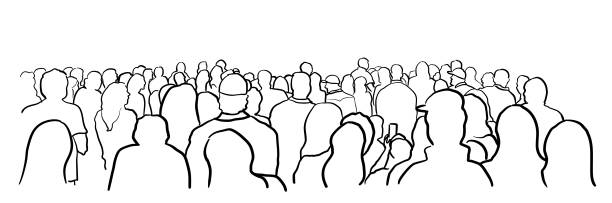 Objectif n°1 : adapter son comportement au spectacle Ce qui se fait… ce qui ne se fait pas… Coche ce qui convient dans le tableau ci-dessous.Objectif n°2 : adapter ses applaudissementsL'applaudissement : tout un artIl semble que l'applaudissement soit une faculté innée : vous n'avez sans doute jamais eu à apprendre à applaudir ! Il est en tout cas aussi vieux que l'humanité.Néanmoins, l'applaudissement répond à toute une série de règles qu'il faut apprendre pour pouvoir communiquer au mieux avec l'artiste.a) L'applaudissement est obligatoire à la fin de tout spectacle, que l'on ait aimé ou pas la prestation. L'applaudissement veut simplement dire : nous reconnaissons le travail que les artistes viennent de présenter sur scène.	 30 secondes : applaudissement "de base"b) Au-delà de 30 secondes, on commence à signaler aux artistes qu'on a apprécié leur prestation	 1 minute : applaudissement "chaleureux"c) Au-delà de deux minutes, les spectateurs auront tendance à synchroniser automatiquement leurs applaudissements. Ainsi tout le monde se trouvera à taper des mains ensemble. Cela s'appelle un rappel et cela signifie pour les artistes : nous avons beaucoup aimé votre spectacle et nous aimerions que vous reveniez sur scène ; si le type de spectacle le permet, nous aimerions en revoir une partie (par exemple, réentendre une chanson).	 2 minutes et plus : applaudissement "enthousiaste"d) Quand le spectateur veut signifier qu'il a trouvé le spectacle vraiment exceptionnel, il peut se lever tout en applaudissant, mais seulement après une minute ou deux d'applaudissement assis.	 se lever en applaudissant (standing ovation) : spectacle exceptionnelLa musique : un cas particulierEn plus de l'applaudissement final, il est d'usage d'applaudir	• quand le musicien principal/le chef d'orchestre/le chœur arrive sur scène	• à la fin d'un morceau, mais pas entre les différentes parties d'une pièce	• en jazz/blues, à la fin du solo d'un musicien, même si le morceau n'est pas fini (applaudissement léger et court)	• en blues/rock/pop, on peut taper des mains pour marquer le rythme Applaudis durant 30 secondes, pour te rendre compte de la durée. Applaudissez tous ensemble, et comptez le temps qu'il faut pour vous synchroniser.CHARTE DU SPECTATEUR, à destination des élèvesPetits conseils pour mieux profiter du spectacleChaque représentation est une expérience unique. Les artistes ne jouent jamais leur spectacle deux fois à l’identique. En effet, les artistes ne sont pas des machines ! C’est du « spectacle vivant ».Etre au spectacle, c’est accepter d'être embarqué dans une aventure que je n’ai pas écrite et dont je ne suis pas le héros. C’est voir une proposition artistique sur scène et respecter son originalité : décors, costumes, mise en scène, musique.AvantJe prépare mon plaisir en me rappelant ce qu’il y aura : 	- un endroit pas comme les autres, 	- des artistes dans un espace particulier où je n’irai pas, 	- moi, petite partie du public dans un espace qui nous sera réservé.Juste avant d’entrer dans la salle, je « fais le vide » : je ne suis plus dans ma classe, ni au stade, ni dans le bus, ni à la maison... Ça commence bientôt : je suis confortablement installé et je suis prêt à recevoir le spectacle. Les artistes vont « jouer » pour moi et pour toutes les personnes présentes dans la salle.PendantLa lumière s’éteint dans la salle, c’est un signal : le spectacle commence. Ce rituel me permet de faire la transition entre la vie quotidienne et le temps du spectacle. Je n’en profite pas pour me faire remarquer. Ça serait dommage de manquer le début pour ça, mieux vaut savourer l’instant.Le temps du spectacle n’est pas celui de la discussion ou de la critique, mieux vaut échanger mes impressions après la représentation. Si je ne respecte pas cette règle, cela risque de gêner ma compréhension et celle de mes voisins, voire de gêner les artistes sur scène... J’en profite, je regarde, j’écoute. C’est une expérience individuelle.Je peux réagir pendant le spectacle (rire, applaudir) mais avec discrétion.Je peux m’ennuyer, mais en silence, car les autres spectateurs savourent peut-être ce moment.C’est fragile un spectacle, et mes camarades ont eux aussi droit à leur confort. Il convient donc d’éviter certains comportements : 	- grignoter, boire ou encore faire du bruit dans son fauteuil,	- discuter, même à voix basse, et s’adresser aux artistes sans y avoir été invité, 	- mettre ses pieds sur les sièges ou rebords,	- sortir pendant la représentation en faisant du bruit.AprèsJe ne suis pas obligé d’en parler. J’ai le droit de garder pour moi les choses que j’ai ressenties, ou ma façon d’avoir compris le spectacle (même si ce n’est pas celle des autres).J’évite les jugements trop rapides et trop brutaux (« super », « génial », « j’ai pas aimé du tout », « c’était nul », etc...). J’essaie d’abord de retrouver tout ce que j’ai vu, entendu, compris, senti...Je peux discuter de ce moment particulier avec d’autres personnes, mes professeurs ou mes camarades. Je peux m’exprimer, échanger, confronter mes idées, mes jugements, dire ce que je pense.Lors d'un/une ,je peux match de foot, de hockeyconcert pop/rock (amplifié)concert de musique classique / de chœurconcert de jazzspectacle de cirquepièce de théâtreséance de cinémavisite d'un muséethéâtre de marionnettes… crier… siffler… chanter… applaudir pendant le spectacle… applaudir à la fin du spectacle… parler à voix haute… parler à voix basse… m'adresser aux personnes sur scène… manger, boire… bouger, danser